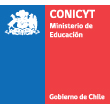 Carta de Compromiso del Investigador/a a insertarConcurso de Inserción de Capital Humano Avanzado en el Sector Productivo 2017Por la presente, con fecha ……………………..de……………………………….de 2017, yo…………………………………………………………………….. RUT………………………………., me comprometo a participar en el proyecto titulado “……………………………………………………………………………………………………………………………………………………………………………………………………………………………” presentado por la Entidad ………………………………………………………………………………………………………………………………………………….. Asimismo, declaro estar en conocimiento de las bases del presente concurso, así como de los recursos y actividades involucrados en este proyecto a efectos de esta postulación, y me comprometo a participar en todas las actividades establecidas en este proyecto de inserción.A continuación detallo los principales motivos que me llevaron a participar en la postulación para el desarrollo del presente proyecto.Por último, declaro que toda la información presentada en la postulación a nombre mío es verídica, y que no tengo compromisos pendientes con CONICYT ni con otras instituciones del Estado de Chile____________________________________Nombre y___________________________________Firma del /de la Investigador/aEsta carta de compromiso debe ser escaneada e ingresada a la plataforma de postulación en línea